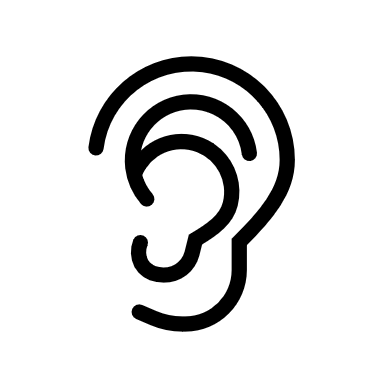 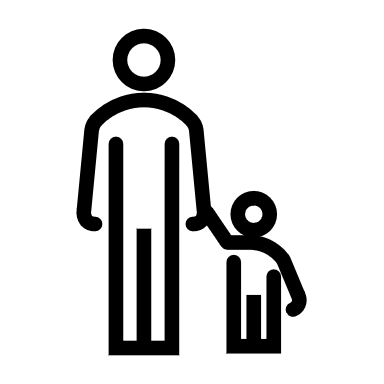 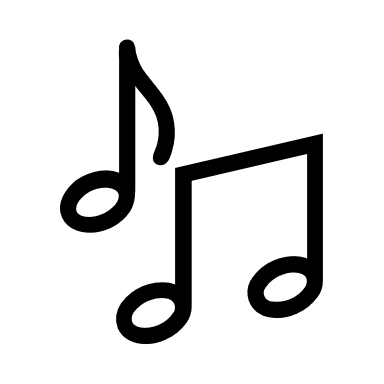 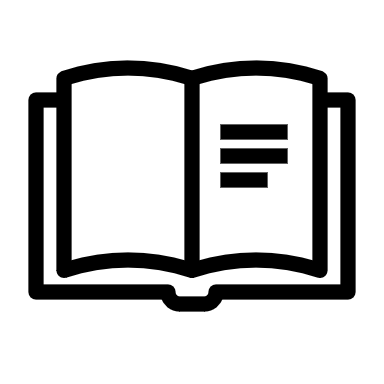 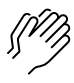 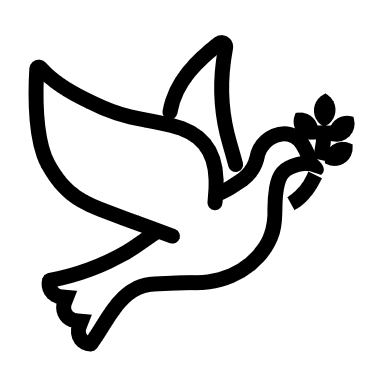 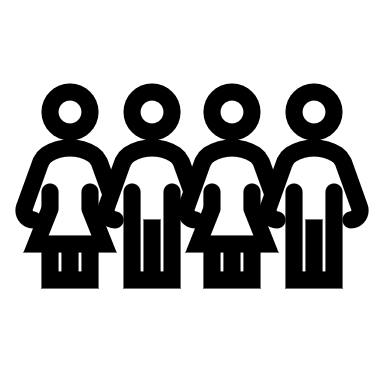 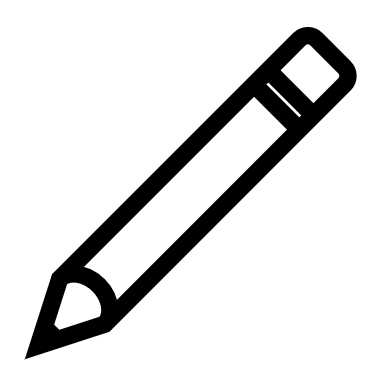 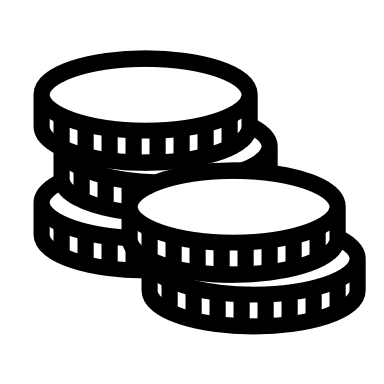 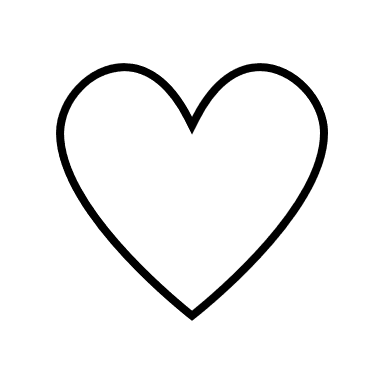 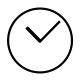 (Kids – use your worship packet and the tools listed at the end of the bulletin to do all these things.)Southminster Presbyterian Church 3rd Sunday after EpiphanyJanuary 21, 20249:30 a.m. Find the link for the service on one of these sites:1) on Facebook: https://www.facebook.com/SouthminsterGlenEllyn/  
2) our YouTube channel:
https://www.youtube.com/channel/UCPgWICngOvkmR1OXgCG_wiA/live3) our web site: https://www.southminsterpc.org/ 
If the video feed is interrupted during the service, we will continue to record and then post the full video on Facebook and our web site as soon as possible.   1	Gathering Music 	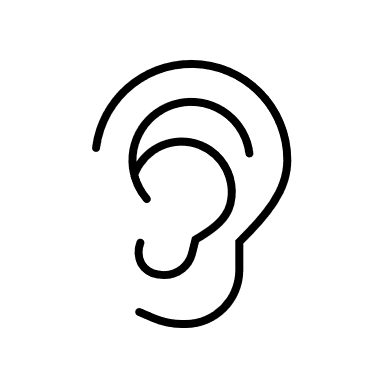 Our Photo Story today is “Artists’ Reception.”   2	Welcome, Announcements, and Moment for Mission 3a 	Lighting the Candles    	(John 13:34)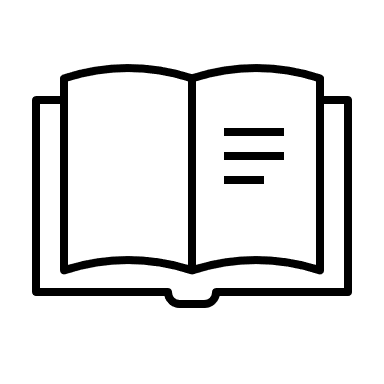 “I give you a new commandment, that you love one another. 
Just as I have loved you, you also should love one another.”  3b	Improvisational Prelude	[Please remain seated while singing the opening songs.]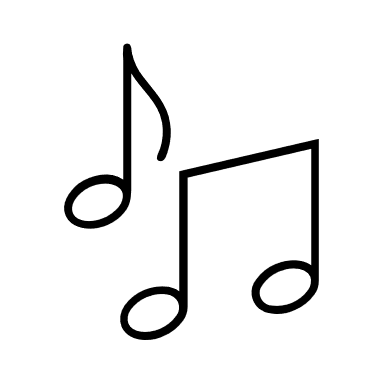  4a	Hymn 175:   Seek Ye First   (all 3 verses)	  4b  Hymn 401:   Here in This Place (Gather Us In)   (verses 1, 3) 5	Call to Worship  	  			Leader:	We enter this sacred space	People:	To voice the longings of our hearts in prayer.	Leader:	In the company of sacred gathering,	People:	We offer our love to the Holy One.	All:	We worship God together. 6	Hymn 171:   A Sower Came from Ancient Hills   (all 4 verses) 7	Prayer of Confession:  (unison)	Lord God, we forget to listen; forgive us. Help us tend the soil of our souls so that we may grow in the knowledge of your love for all people. We pray this in the name of Jesus Christ, our Savior and Lord. Amen.           	(Time of silence for personal prayer and confession)    	  8	Declaration of God’s Grace/The Good News of Jesus Christ     	(1 John 4:7-21)	Leader:	Beloved, let us love one another.	People:	Love is from God.	Leader:	Whoever loves has been born of God and knows God.	All:	In the name of Jesus Christ, we are forgiven,  		because God is love. Alleluia! 9	Response 582:  	Glory to God, Whose Goodness Shines on Me   Glory to God, whose goodness shines on me,And to the Son, whose grace has pardoned me,And to the Spirit, whose love has set me free.As it was in the beginning, is now and ever shall be. Amen.World without end, without end. Amen.World without end, without end. Amen.World without end, without end. Amen.As it was in the beginning, is now and ever shall be. Amen.Text Adapt. and Music ©2008 Paul M. Vasile
Reprinted/Streamed with permission under OneLicense.net #A-739517. All rights reserved.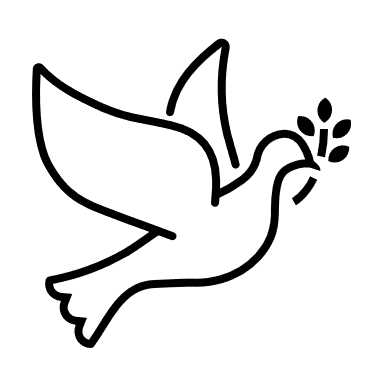 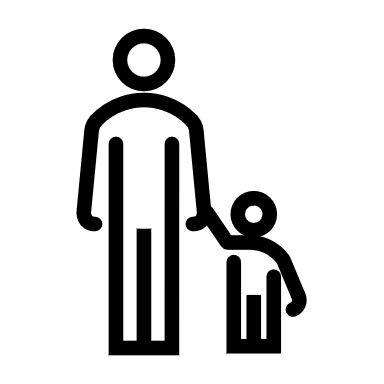 10	The Passing of the Peace                                11a	Word with Children:  		(Blair Baldwin)		Children worshiping in the sanctuary, please come forward.As children leave the sanctuary:11b	Lord, Prepare Me (Sanctuary)  	(sing 1 time)	Hymnal 701Lord, prepare me
To be a sanctuary,
Pure and holy,
Tried and true.
With thanksgiving
I'll be a living
Sanctuary for you.CCLI Song # 24140John W. Thompson | Randy Scruggs© 1982 Full Armor Publishing Company (Admin. by Peermusic III, Ltd.)Whole Armor Publishing Company (Admin. by Peermusic III, Ltd.)For use solely with the SongSelect® Terms of Use. All rights reserved. www.ccli.comCCLI License # 2121442912	Prayer for Illumination     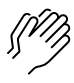 13    Scripture Lessons: 	Mark 4:1-9 		Pew Bible, p. 38, N.T.)		Mark 4:21-29		Pew Bible, p. 38 (N.T.) 		Mark 4:30-34		Pew Bible, p. 38 (N.T.)14    Sermon:    	“Listen”  15	Saying What We Believe/Affirmation of Faith  (unison)      
                                                                   from The Confession of 1967 (PCUSA) [9.23, edited]The new life does not release us from conflict with unbelief, pride, lust, fear. We still have to struggle with disheartening difficulties and problems. Nevertheless, as we mature in love and faithfulness in our life with Christ, we live in freedom and good cheer, bearing witness on good days and evil days, confident that the new life is pleasing to God and helpful to others. 15	Hymn:   Bring Forth the Kingdom   		p. 6, gold supplement  16	Prayers of the People and the Lord’s Prayer    		Leader:	Lord, in your mercy, 		People:	hear our prayers.   The Lord’s Prayer:  (unison)Our Father who art in heaven, hallowed be thy name. Thy kingdom come, 
thy will be done, on earth as it is in heaven. Give us this day our daily bread; 
and forgive us our debts, as we forgive our debtors; and lead us not into
temptation, but deliver us from evil. For thine is the kingdom and the power 
and the glory, forever. Amen.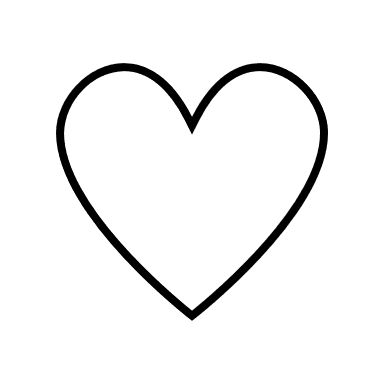 Offering of Ourselves and Our Gifts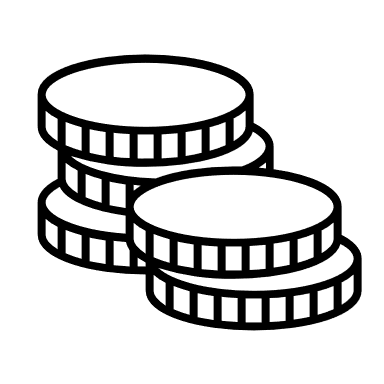 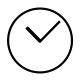 [The offering plate is at the back of the sanctuary. Please leave your gift or pledge
in the plate on your way into or out of worship.]17	Offertory Anthem:   When You Call   	Ruth Elaine Schram18	*Doxology 		Hymnal #606Praise God, from whom all blessings flow;Praise Him all creatures here below;Praise Him above, ye heavenly host;Praise Father, Son, and Holy Ghost. Amen.Public domain19	Prayer of Thanksgiving and Dedication  20	Hymn 247:   Now the Green Blade Rises  (all 4 verses)21	Charge and Benediction      		   	Leader:	Now go and serve the Lord,  	     All: 	For we are blessed to be a blessing!
 		Alleluia, amen!22 	Improvisational Postlude  Participants and Technical CrewRev. Wendy Boden  
Liturgist: Andrea Schmidt
Greeter/Fellowship: Nick Kaskovich
Music: Tom Anderson, Southminster Choir
Worship Assistant: David KozichTech support: Chris Kozich, Blair Nelson  
The flowers today are from Craig and Sarah Allen to celebrate Craig’s birthday.Good Morning to our Children:To complete all the activities in this worship folder you will need:ears to heara mouth to sing  hands to foldeyes to read a brain to think  a worship kit including:something to color with – crayons, markers or colored pencilssomething to write with, like a pen or pencilsomething to write on, like a table or a clipboardscissors and tape  If you would like a worship kit for your child, please contact Pastor Wendy (wendy@southminsterpc.org) and one will come to you!A Guide to Our Worship SymbolsWorship Symbols Guide based on Our Order of Worship by Teresa Lockhart Stricklen, Associate for Worship, Presbyterian Church (USA) found at:https://www.pcusa.org/site_media/media/uploads/theologyandworship/pdfs/order_of_worship_brochure_dec_2008.pdf. Edited.We listenWe pass the peaceWe read alongWe give our offering of time, talent and treasureWe standWe sing if we are at homeWe prayWe respondWe participate
 in the Word 
with Children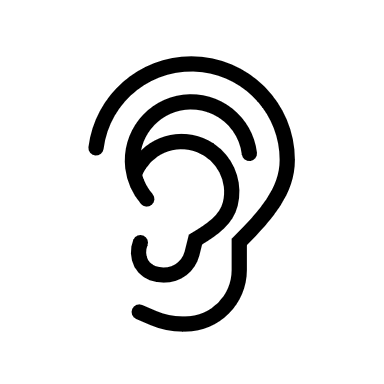 We listen: “Basically, the sermon is God’s dynamic, eternal Word spoken to us in such a way that we might hear what God has to say to us and be encouraged to follow the Lord 
in faith.  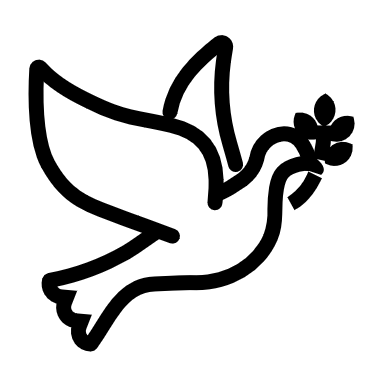 We pass the peace: “…We greet one another with the peace of Christ as common forgiven sinners. As we are forgiven, so we forgive. This is also a good time to reconcile with those family members who drove us crazy trying to get to church on time, church members with whom we have tensions, or people we're not so happy to see.”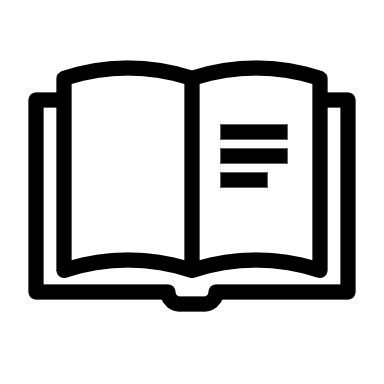 We read along: “God’s Word comes to us in many ways—through scripture, special music, sermons. Listen for God's eternal Word addressing you with good news about the Lord’s love for you and all people.”We give our offering of time, talent, and treasure: “This is the time when we give ourselves, all that we are, and all that we have, to God’s service. As a symbol of what is of value to us, we make an offering… to promote the gospel.”We stand: “We stand as a way of saying, “This is where I stand,” and as a way of standing in continuity with the people of God of ages past…”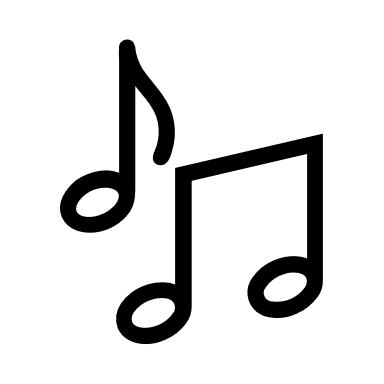 We sing: “…We sing praise with hearts and minds (even if that's a little out of tune), just enjoying God for who God is. As we open up the pathways of breath to sing praise, we make space for the Spirit breath to fill us.” Even if we simply listen and read the words, we are praising God.We pray: The first thing we do is pray—for our world, the church, other people, and ourselves. The prayer is our prayer as a church. One person may pray for us, but we are all praying together as one in our hearts, continuing Christ’s ministry of prayer for the world.”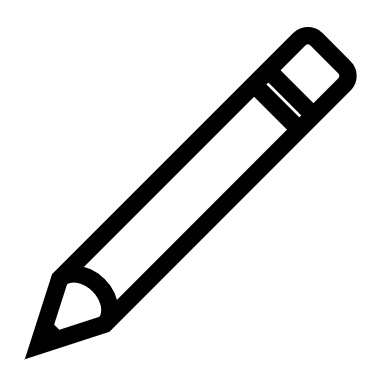 We respond: Responding by writing or drawing helps us remember what we are hearing and is a chance to express our beliefs.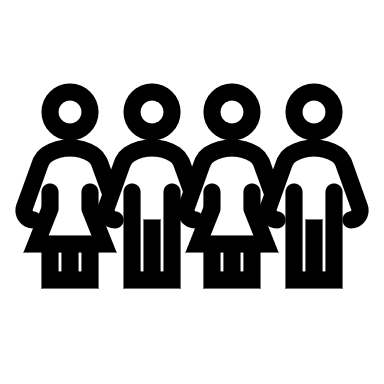 We participate in the Word with Children: It is called the Word WITH Children because the whole church is invited to listen with the fresh, faith-filled ears of children to the proclaimed message.